 Конспект дистанционного  занятия по программе:  «Азбука развития»Тема:  Расположение предметов от большего к  меньшему. Геометрические фигуры.17.12.20 -5(2)гр., 18.12.20 – 6(2)гр., 19.12.20 – 4(2)гр. Цель: развитие крупной и мелкой моторики, восприятия, коррекция памяти, внимания мышления, формирование пространственной ориентации, закрепление названий геометрических фигур, умение их различатьРазвивающие:   развитие образного мышления,    мелкой моторики.Воспитательные:  воспитывать  аккуратность, трудолюбие.Предметные:  знать способы  поэтапного изготовления  деталей.Ход занятия:1.Организационный момент. Приветствие. Мотивационный момент.Здравствуйте, ребята! Мы сегодня попали в страну геометрических фигур. Сюда попал Вопросительный Знак и очень хочет построить здесь домик, но он даже не знает названий геометрических фигур. Поможем Вопросительному Знаку? (да). Давайте назовем и найдем на картинке все фигуры.  (Дети называют).-2. Пальчиковая гимнастика «Гвозди»Бом - бом-бом- бом, (Одна рука - «молоток», сжимаем пальцы в кулак).По гвоздям бьем молотком. (Вторая рука - гвозди.  Стоит на столе,  или коленях.)Гвозди не вбиваются, ( опираясь на локоть, пальцы растопырены). Только загибаются. (Молоток  стучит по «гвоздям» по очереди по каждому пальцу). Значит, клещи надо взять. (Пальцы - гвозди  согнуты. Пальцы  другой руки - клещи.)Будем гвозди вырывать. (Смыкаются в кольцо (первый-второй, 1-3, 1-4, 1-5,)Я тянул, тянул, тянул, (На усмотрение играющих) и «вырывают гвозди»,Все я гвозди разогнул. (Поочередно выпрямляя их).3.Упражнение «Найди закономерность и продолжи ряд».4. Гимнастика для глаз. Находим глазами углы шкафа, доски, кабинета, окна, не поворачивая головы.5. Упражнение на развитие памяти. Разложить на столе палочки (можно использовать карандаши, ручки), из которых сделать какую-либо простую фигуру: ( домик, квадрат, треугольник). Попросить ребенка посмотреть внимательно на эту фигуру в течение двух секунд, затем  разобрать  фигуру и попросить ее повторить, сложить также.6. Упражнение «Найди предмет такой же формы»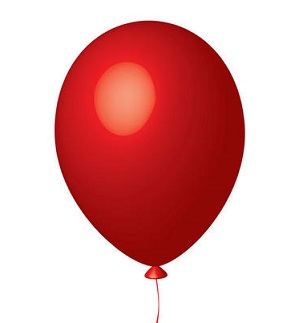 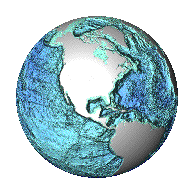 7. Дыхательная гимнастика. «Сдуем домик»8. Упражнение «От большего к малому». Раскладываем фигуры по размеру на уменьшение.6. Игра «Строим дом» (конструирование).7. Итог занятия. Рефлексия. Какое задание понравилось? Что было сложно?